Lecture : Répondre à un questionnaireLis le texte suivant, puis fabrique au moins deux questions qui permettraient de vérifier que l’on a bien compris l’histoire : 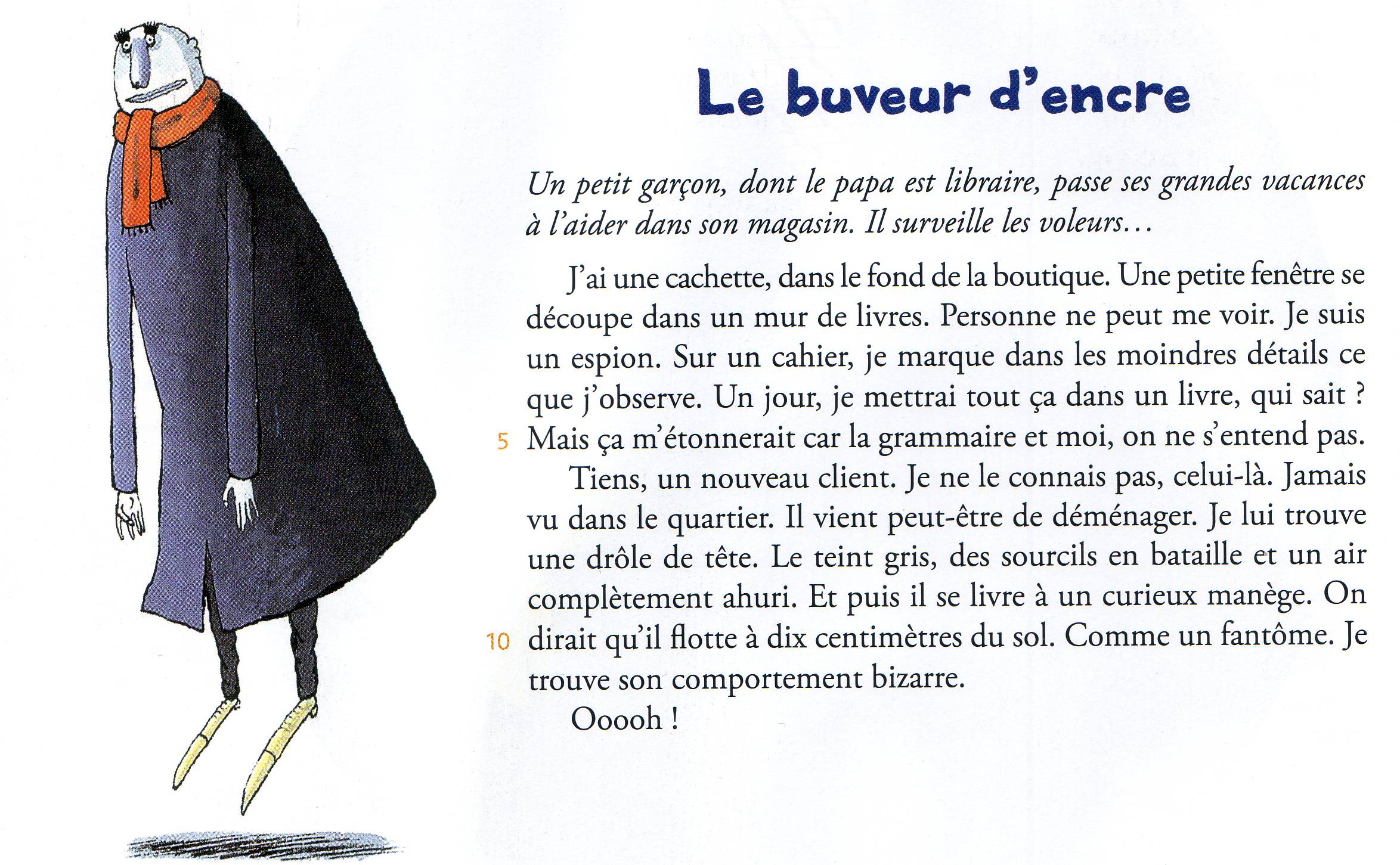 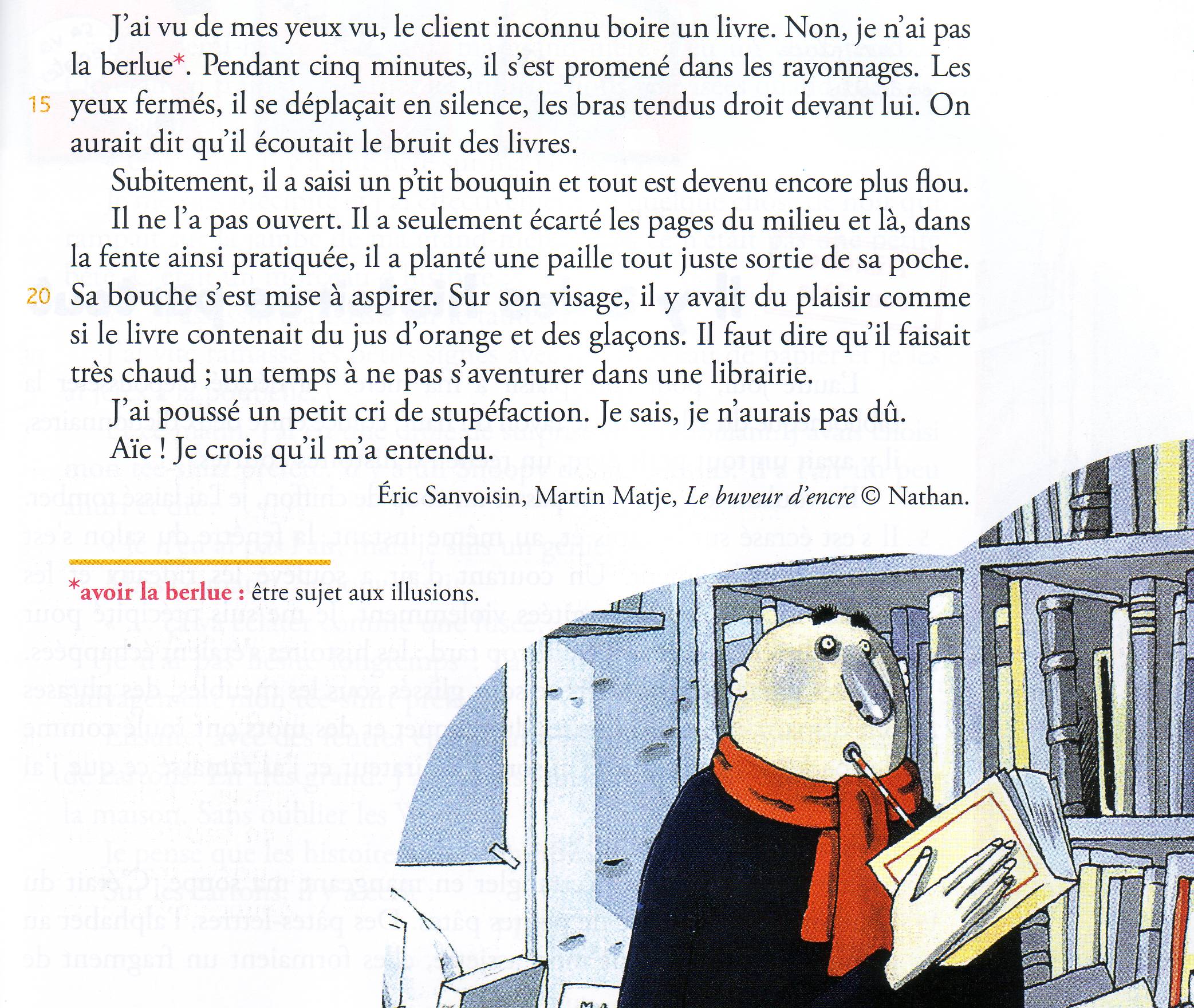 Questions possibles : 1/ Où se passe cette histoire ? A2/ Qui raconte l’histoire (je) ? C3/ Pourquoi le garçon dit-il qu’il est un espion ? B4/ Quelle est la première chose qui étonne le garçon quand il voit le nouveau client ? A/B5/ Que boit le client avec sa paille ? A6/ Le livre choisi par le client contient-il du jus d’orange ? Explique pourquoi tu penses cela : C7/ A la ligne 5, le garçon dit : « La grammaire et moi, on ne s’entend pas. » Explique ce que cela veut dire C8/ Quand se déroule cette histoire ? A ou A quelle saison ? C 